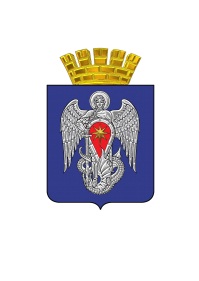 АДМИНИСТРАЦИЯ ГОРОДСКОГО ОКРУГА ГОРОД МИХАЙЛОВКАВОЛГОГРАДСКОЙ ОБЛАСТИПОСТАНОВЛЕНИЕот                                                         №О предоставлении разрешения на отклонение от предельных параметров разрешенного строительства, реконструкции объекта капитального строительства               (индивидуального жилого дома) по адресу: Волгоградская область,                                город Михайловка, улица Линейная, 50                           Рассмотрев заявление Кузнечиковой Ольги Витальевны, Кузнечикова Дениса Эдуардовича, руководствуясь статьями 5.1, 40 Градостроительного кодекса РФ, Порядком организации и проведения общественных обсуждений и публичных слушаний по проектам документов в сфере градостроительной деятельности в городском округе город Михайловка Волгоградской области, утвержденным решением Михайловской городской Думы от 16.12.2019 № 242, учитывая заключение по результатам публичных слушаний и рекомендации комиссии по подготовке проекта Правил землепользования и застройки на территории городского округа город Михайловка Волгоградской области по вопросу выдачи разрешения на отклонение от предельных параметров разрешенного строительства, реконструкции объекта капитального строительства (индивидуального жилого дома) по адресу: Волгоградская область, город Михайловка, улица Линейная, 50, администрация городского округа город Михайловка Волгоградской области  п о с т а н о в л я е т:1. Предоставить Кузнечиковой Ольге Витальевне, Кузнечикову Денису Эдуардовичу  разрешение на отклонение от предельных параметров разрешенного строительства, реконструкции объекта капитального строительства в целях строительства индивидуального жилого дома по адресу: Волгоградская область, город Михайловка, улица Линейная, 50, в части  сокращения минимального отступа от границы земельного участка с 3 м до 0,5 м со стороны земельного участка с кадастровым номером 34:37:010348:46 по адресу: Волгоградская область, город Михайловка, улица Мартовская, 49; в части увеличения минимального отступа от  передней межевой границы земельного участка с 3 м до 20 м со стороны земель общего пользования по улице Линейная. 2. Настоящее постановление вступает в силу со дня его официального опубликования.Вр.и.о. главы городского округа                                                               Л.В. ГордиенкоКопия верна: управляющий делами                                                                                            Е. И. Аболонина